ПРИНЯТОУТВЕРЖДАЮТренерским советом МБУДО СДЮСШОР №4 «Шахматы» г.о. ТольяттиПротокол № // от 12.12.2014 r г.Директор МБУДО СДЮСШОР №4«Шахматы»г.о.Г.Р. Салахова 2014 г.ПОЛОЖЕНИЕО СОВЕТЕ ОБУЧАЮЩИХСЯМуниципального бюджетного учреждения дополнительного образования
специализированной детско-юношеской спортивной школы
олимпийского резерва №4 «Шахматы» городского округа Тольятти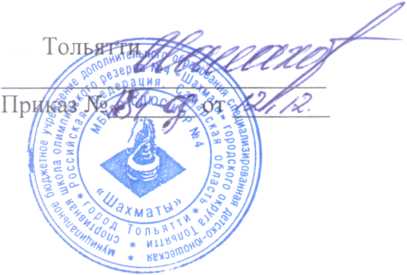 /. Общие положенияНастоящее Положение регламентирует деятельность Совета обучающихся муниципального бюджетного учреждения дополнительного образования специализированной детско-юношеской спортивной школы олимпийского резерва № 4 «Шахматы» городского округа Тольятти (далее - Совет обучающихся СДЮСШОР), являющегося коллегиальным органом управления СДЮСШОР.Совет обучающихся СДЮСШОР формируется с целью учета мнения обучающихся по вопросам управления СДЮСШОР и при принятии СДЮСШОР локальных нормативных актов, затрагивающих права и законные интересы обучающихся.Совет обучающихся СДЮСШОР осуществляет свою деятельность на общественных началах, руководствуясь действующим законодательством Российской Федерации в области образования, Уставом СДЮСШОР и настоящим Положением.Совет обучающихся СДЮСШОР в своей работе взаимодействует с Тренерским советом, Методическим советом и Советом родителей СДЮСШОР и подотчетен Тренерскому совету СДЮСШОР.Положение о Совете обучающихся СДЮСШОР принимается на Тренерском совете СДЮСШОР, утверждается и вводится в действие приказом по СДЮСШОР. Изменения и дополнения в настоящее Положение вносятся в таком же порядке.2. Задачи Совета обучающихся СДЮСШОРУкрепление связей между участниками образовательного процесса в целях обеспечения единства и повышения качества образовательного (тренировочного) процесса.Представление интересов обучающихся в системе коллегиального управления СДЮСШОР.Организация работы с обучающимися СДЮСШОР по разъяснению их прав и обязанностей.3. Состав и организация деятельности Совета обучающихся СДЮСШОРСовет обучающихся СДЮСШОР формируется из числа обучающихся СДЮСШОР. Обучающиеся, достигшие возраста 14 лет, избирают в состав Совета обучающихся 1 (одного) представителя от каждой группы обучающихся тренировочного этапа 4-5 годов подготовки и каждой группы этапов совершенствования спортивного мастерства и высшего спортивного мастерства. Состав Совета обучающихся СДЮСШОР утверждается Тренерским советом СДЮСШОР.Срок полномочий Совета обучающихся -2 (два) года. Совет обучающихся СДЮСШОР избирает из своего состава председателя. Председатель работает на общественных началах и ведет всю документацию Совета обучающихся СДЮСШОР. Председатель имеет право присутствовать на отдельных заседаниях органов самоуправления СДЮСШОР по вопросам, относящимся к компетенции Совета обучающихся СДЮСШОР. Для координации работы Совета обучающихся СДЮСШОР в его состав без права голоса входит один из работников СДЮСШОР по решению директора СДЮСШОР.С правом совещательного голоса или без такого права на заседания Совета обучающихся СДЮСШОР могут приглашаться педагогические работники СДЮСШОР и другие лица, необходимость приглашения которых определяется председателем Совета обучающихся СДЮСШОР в зависимости от повестки дня заседаний.Заседания Совета обучающихся СДЮСШОР проводятся по мере необходимости, но не реже 1 -го раза в год, и назначаются по инициативе директора СДЮСШОР или председателя Совета обучающихся СДЮСШОР, который оповещает членов совета о месте и дате проведения заседаний, определяет повестку дня заседаний и председательствует на них.Заседание Совета обучающихся СДЮСШОР считается правомочным, если на нем присутствуют не менее половины членов его состава. Решение Совета обучающихся СДЮСШОР считается принятым, если за него проголосовало более половины присутствующих членов совета, в случае равенства голосов голос председателя Совета обучающихся СДЮСШОР является решающим.Решения Совета обучающихся СДЮСШОР оформляются протоколом, который подписывается председателем.Решения Совета обучающихся СДЮСШОР, принятые в пределах его полномочий и в соответствии с законодательством, являются рекомендательными и доводятся до сведения директора СДЮСШОР.Компетенция Совета обучающихся СДЮСШОРК компетенции Совета обучающихся СДЮСШОР относятся:участие в разработке и обсуждении проектов локальных нормативных актов, затрагивающих права и законные интересы обучающихся СДЮСШОР;выражение обязательного к учету мнения при принятии локальных нормативных актов СДЮСШОР. затрагивающих права и законные интересы обучающихся СДЮСШОР;участие в рассмотрении и выражение мнения по вопросам, связанным с нарушением обучающимися дисциплины и правил внутреннего распорядка СДЮСШОР;информирование обучающихся о деятельности СДЮСШОР;рассмотрение обращений, поступивших в Совет обучающихся СДЮСШОР.содействие в организации и проведении СДЮСШОР различных мероприятий, организации обучающихся СДЮСШОР для участия в городских спортивно-массовых и других общественных мероприятиях.Права Совета обучающихся СДЮСШОРСовет обучающихся СДЮСШОР имеет право:вносить предложения администрации СДЮСШОР по вопросам, входящим в его компетенцию и получать информацию о результатах их рассмотрения;обращаться за разъяснениями в органы самоуправления СДЮСШОР по вопросам, входящим в его компетенцию;заслушивать и получать информацию от администрации СДЮСШОР и органов самоуправления СДЮСШОР;вызывать на свои заседания обучающихся по представлению тренеров-преподавателей СДЮСШОР.Ответственность Совета обучающихся СДЮСШОРСовет обучающихся СДЮСШОР несет ответственность за неисполнение или ненадлежащее исполнение возложенных обязанностей.Тренерский совет СДЮСШОР имеет право прекратить досрочно полномочия одного из членов или всего Совета обучающихся СДЮСШОР и утвердить его новый состав, если за отчетный период Советом обучающихся СДЮСШОР (его отдельными членами) будут допущены нарушения настоящего Положения, не будет проведено ни одного заседания, либо решения совета будут носить деструктивный характер.